URGENT FIELD SAFETY NOTICE - EXTENDEDCommercial Name of the Product: Issue Date:		May 2021   Original Notice	         X Revised Notice 	       Revision No.: Rev. 2FSCA Ref:		2020-003.1Type of action:	Field Action/Product DisposalPlease note that this action only applies to product codes 403711 and 413569 and LOTs 0A03126, 9L04131 and 0A01855 of AQUACELTM Ag Dressing 20x30cm (1x5pk) and AQUACELTM AG+ EXTRA 20X30CM(1X5PK).Date: -- May 2021Details on affected devices:AQUACELTM Ag Dressing is a soft, sterile, non-woven pad or ribbon dressing composed of Hydrofiber™ and ionic silver. It is used to dress exuding wounds that are infected or are at risk of infection. It is manufactured in both flat dressing and ribbon formats and is available in a range of dressing sizes. The silver in the dressing kills a broad spectrum of wound bacteria, and aids in creating an antimicrobial environment. The dressing absorbs high amounts of wound fluid and bacteria and creates a soft, cohesive gel that intimately conforms to the wound surface, maintains a moist environment and aids in the removal of non-viable tissue from the wound (autolytic debridement). A moist wound environment and control of wound bacteria support the body’s healing process and helps reduce the risk of wound infection. The base material of the product is Sodium Carboxymethylcellulose (NaCMC) known as Hydrofiber™. The Hydrofiber™ is the same as AQUACELTM dressing and typically accounts for 98.8% w/w of the AQUACELTM Ag base dressing. The dressing also contains 1.2% w/w of silver in ionic form. This concentration has been shown to be effective against wound pathogens in in-vitro testing. AQUACELTM Ag dressings are intended as non-invasive devices which may be used for the treatment of wounds that breach the dermal layers of the skin and therefore require healing by secondary intent. The integral ionic silver content acts as a medicinal product ancillary to the dressing. Therefore, in accordance with Rule 13 of Annex IX of the Medical Device Directive 93/42/EEC, the devices referred to in this Risk Management Report are classified as class III devices in the EU/EEA.AQUACELTM Ag+ EXTRA is an anti-microbial dressing that combines the physical design characteristics of AQUACELTM in the form of a dual layer of sterile, soft, pliable, grey coloured, nonwoven fibrous HydrofiberTM, with the anti-microbial technology used in AQUACELTM Ag+. The base material of this product range is Sodium Carboxymethylcellulose (NaCMC), (HydrofiberTM) and typically accounts for 98.8% w/w of the AQUACELTM Ag base dressing. The dressing is composed of dual carded silvered (1.2% w/w) HydrofiberTM Ag+ webs with low levels of Ethylenediaminetetra-acetic acid di-sodium salt (EDTA) (0.39%w/w) and benzethonium chloride (BeCl) (0.135%w/w) (as per AQUACELTM Ag+ dressing), that are reinforced with TencelTM yarn stitch bonded in both warp and weft stitch patterns. The dressing absorbs high amounts of wound fluid and bacteria and creates a soft, cohesive gel that intimately conforms to the wound surface to help eliminate dead spaces, maintains a moist environment and aids in the removal of non-viable tissue from the wound.Figure 1: AQUACELTM Ag Dressing 20 x 30 Carton Secondary Packaging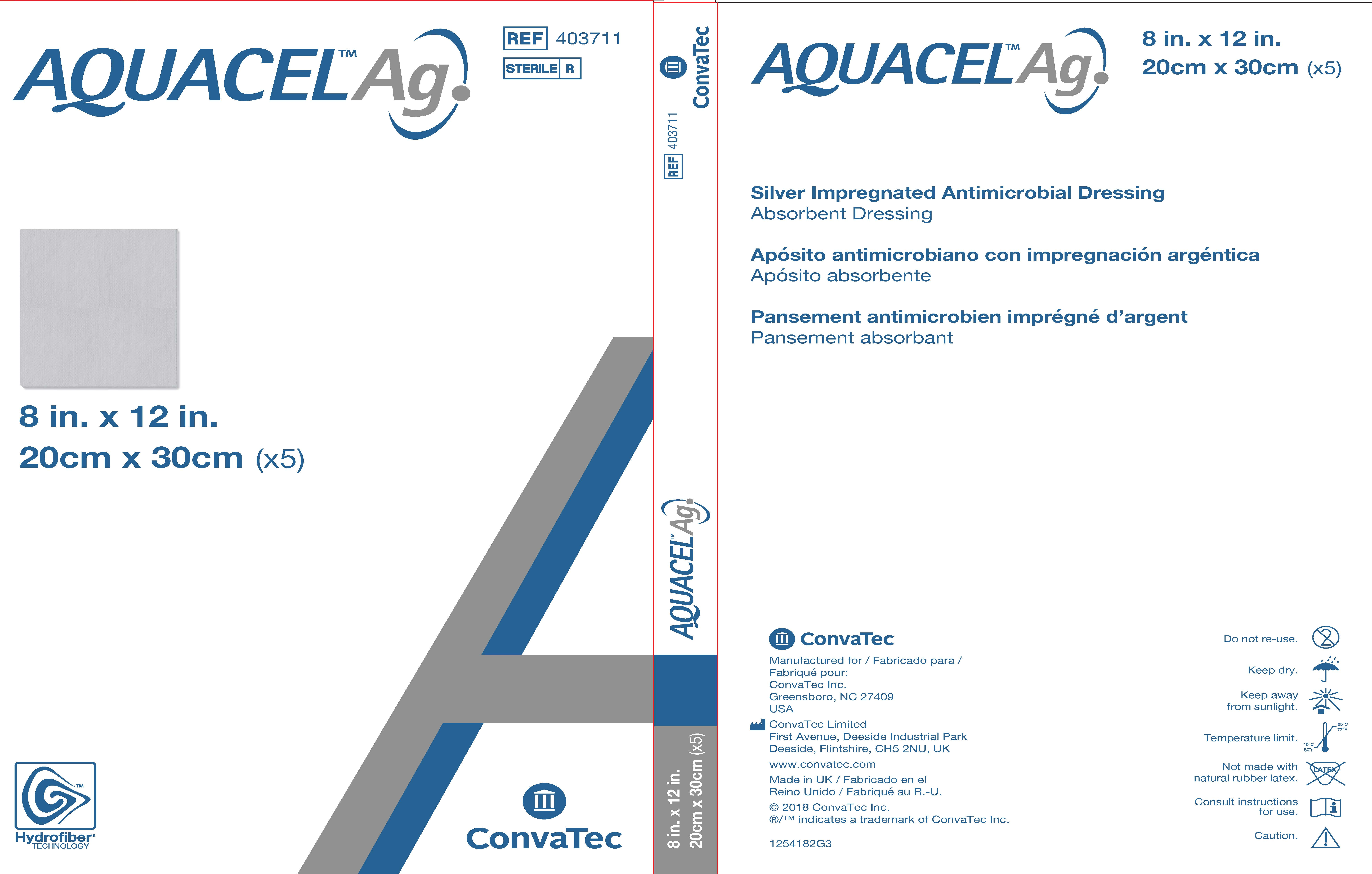 Figure 2: AQUACELTM Ag Dressing 20              Figure 3: AQUACELTM Ag Dressingx 30cm Dressing                                                      20 x 30cm Foil Primary Packaging     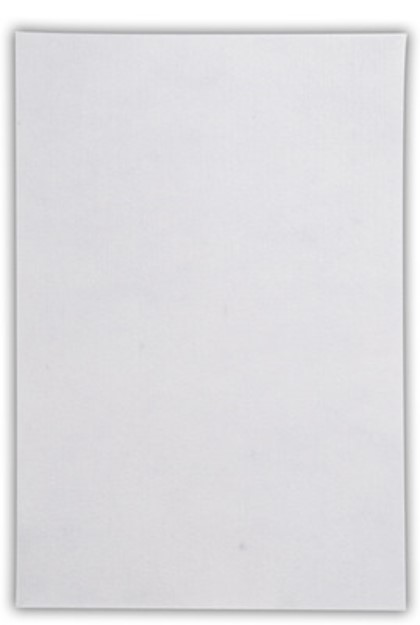 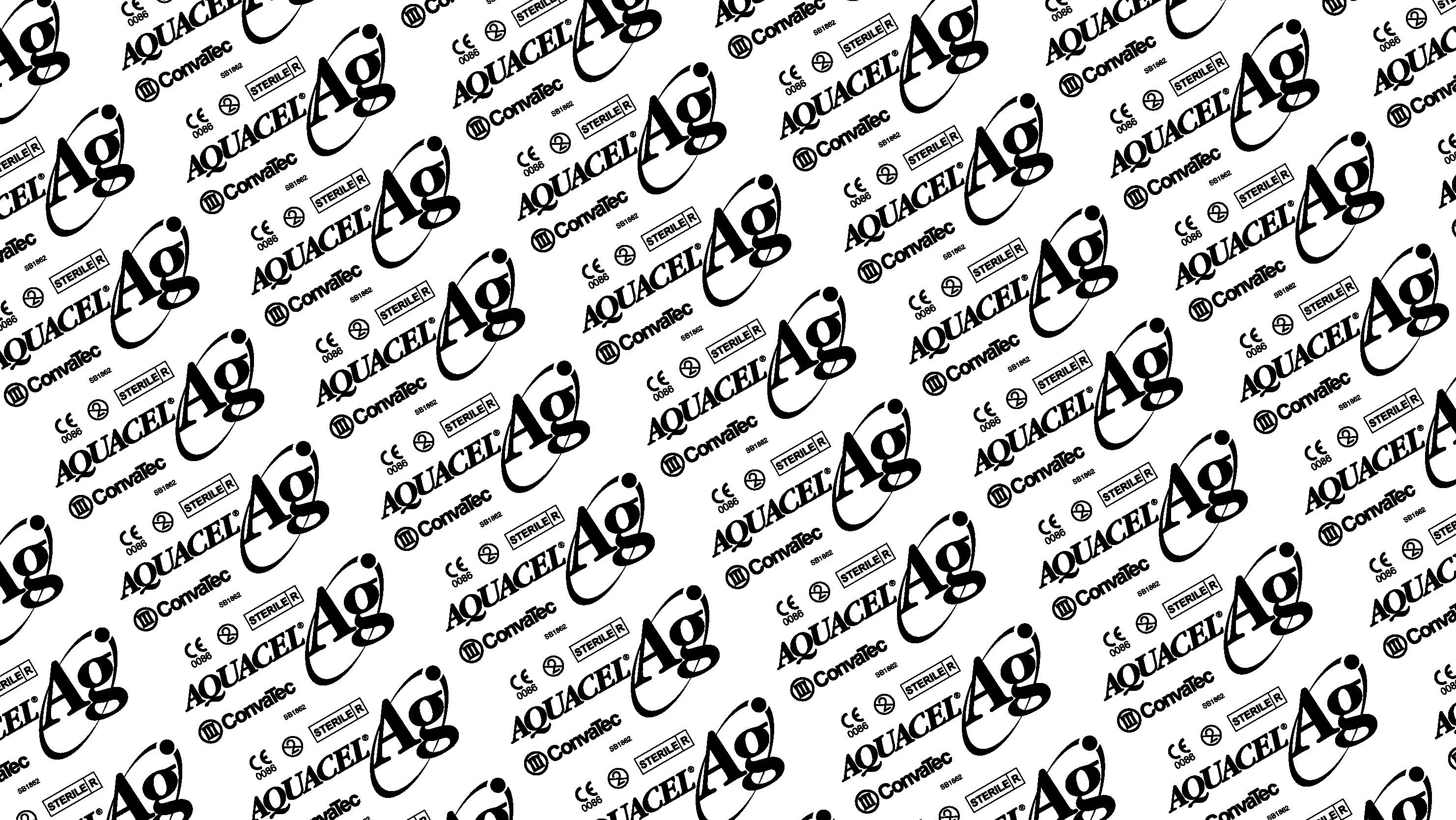              Figure 4: AQUACELTM AG+ EXTRA 20 x 30cm Carton Secondary Packaging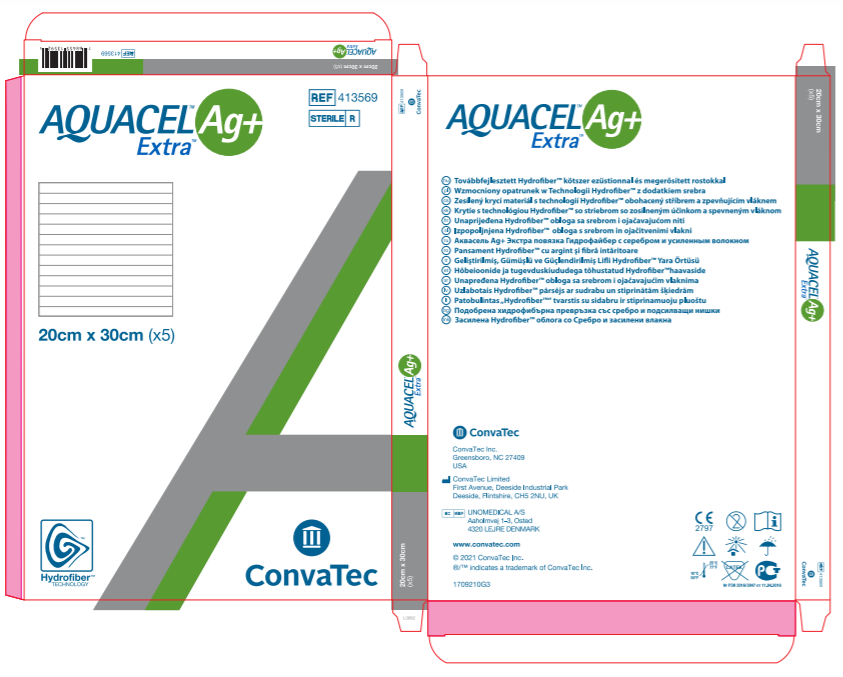              Figure 5: AQUACELTM AG+ EXTRA 20 x             Figure 6: AQUACELTM AG+ EXTRA x 30cm Dressing                                                           20 x 30cm Foil Primary Packaging     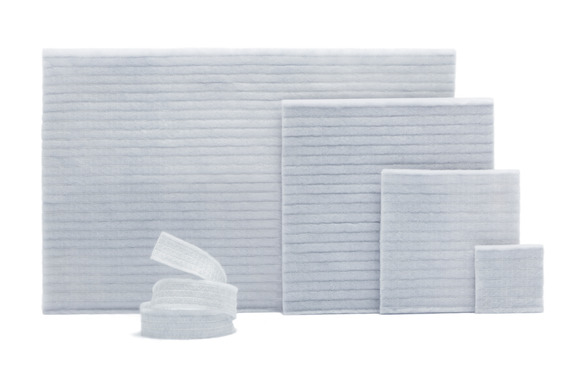 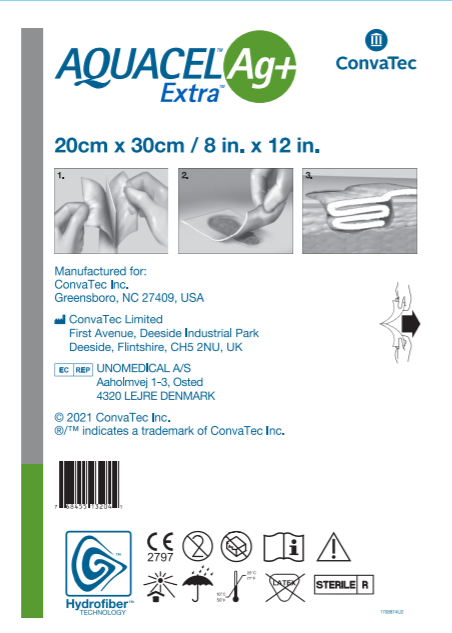 Description of the problem:ConvaTec are voluntarily initiating a field action for the above-stated product because a complaint has been received for an open seam on the primary packaging (figure 3) and also showing the dressing partially stuck within the seal.  This has therefore breached the sterile barrier and made the product unable to be used.  Using a non-sterile device on a patient may potentially expose the patient to infectious agents. Product Identification Procedure:Confirmation of Specific Product Code and LOT:This issue is limited to product codes 403711 & 413569.Only the identified product codes and LOTs within this notice may have a potential breach in the sterile barrier packaging.For this reason and to address any potential risk of harm, the affected products 403711 & 413569 from LOTs 0A03126, 9L04131 and 0A01855 should not be used.The only way to identify affected product is by comparing Product code/REF and LOT/Batch number (see Attachment 2) to the product list (see Attachment 1). There is no other discernible difference between affected and unaffected product.DISTRIBUTOR ACTIONS:RETAILER ACTIONS:END USERS (HOSPITALS SERVICES OTHERS):Transmission of this Field Safety Notice:This notice needs to be passed on to all those who need to be aware within your organisation or to any organisation where the potentially affected devices have been transferred. (As appropriate)Please transfer this notice to other organisations on which this action has an impact. (As appropriate)Please maintain awareness on this notice and resulting action for an appropriate period to ensure effectiveness of the corrective action.Please report all device-related incidents to the manufacturer, distributor or local representative, and the national Competent Authority if appropriate, as this provides important feedback.ConvaTec is committed to providing quality products and services to our customers and we sincerely apologisefor any inconvenience this notice may cause.The relevant National Authorities have been advised about this Field Safety Corrective Action.Authorisation:Regional ConvaTec Customer Service Contact:Belgium:Tel: +32 (0) 23528956Email: be.klantenservice@convatec.comChina:Tel: 021-80308940Email: jin.wang@convatec.comCroatia:Tel: Email: Czech Republic:Tel: Email: Denmark:Tel: (+45) 48167030Email: customerservicenordic@convatec.comEstonia:Tel: Email: Finland:Tel: +358 (0) 20 7659 600Email: mail.fi@convatec.comHungary:Tel: Email: Macedonia:Tel: Email: Norway:Tel: (+47) 22686095Email: customerservicenordic@convatec.comPoland:Tel: Email: Serbia:Tel: Email: Saudi Arabia:Email: ccc.customerservice@convatec.comSweden:Tel: +46 (0)42 332010Email: customerservicenordic@convatec.comSlovakia:Tel: Email: Taiwan:Tel: +886 0800 886989Email: Shuchen.Chou@convatec.comUK:Tel: + 44 (0) 1244 284882Email: uk.customerservice@convatec.comFIELD SAFETY NOTICE DISTRIBUTOR CORRECTIVE ACTION RESPONSE FORMPLEASE COMPLETE AND RETURN by Fax/EmailConsignee of the device:The following products, : AQUACELTM Ag Dressing 20x30cm and AQUACELTM Ag+ EXTRA 20x30cm have been distributed to your facility:   Table 1. Quarantined Inventory: Record quantity (boxes of 5) for each LOT to be returned.Table 2. Customer List: Please provide details of affected: AQUACELTM Ag Dressing 20x30cm and AQUACELTM Ag+ EXTRA 20x30cm product that were distributed to your customers.FIELD SAFETY NOTICE CUSTOMER CORRECTIVE ACTION RESPONSE FORMPLEASE COMPLETE AND RETURN by Fax/EmailConsignee of the device:The following products, : AQUACELTM Ag Dressing 20x30cm and AQUACELTM Ag+ EXTRA 20x30cm product have been distributed to your facility:     Table 1. Quarantined Inventory: Record quantity (boxes of 5) for each LOT to be returned.Attachment 1 Product Details:Attachment 2 Examples of Labelling and Affected Product:ICC CodeSAP CodeProduct DescriptionLot NumberDate of MfgMarket Unit Qty4037111186118AQUACELTM Ag Dressing 20x30cm (1x5pk)0A0312620 Jan 2020959 packs = 4795 dressings4037111186113AQUACELTM Ag Dressing 20x30cm (1x5pk)9L0413102 Dec 20191440 packs = 7200dressings4135691708965AQUACELTM AG+ EXTRA 20X30CM(1X5PK)0A0185515th Jan 20201800 packs = 9000dressings1Immediately stop distributing and quarantine all of the affected LOT.2Perform a count of affected product currently in inventory. Complete the enclosed the Corrective Action Response Form and return it to the address on the response form.  Return the attached Corrective Action Response Form even if no affected product is in inventory.3You will be reimbursed for the replacement product. Please ensure your account number is correctly identified on the attached Corrective Action Response Form.4If you have distributed this product to other wholesalers, then forward this letter to them and ask that they follow theseDistributor Actions and return the attached Corrective Action Response Form to the address listed on the form.5Send a copy of this market action package to all other consignees: Retailers, if applicable, hospitals and end users. It is extremely important to identify the responsible individual, who is in charge of corrective action activities, at hospital locations. This will make the field action process more effective and eliminate confusion and duplicated effort.6Send a complete list of all consignees to the ConvaTec Coordinator. This information is required to allow ConvaTec to perform corrective action effectiveness checks.1Immediately stop distributing and quarantine all of the affected LOT.2Perform a count of affected product currently in inventory. Complete the enclosed Corrective Action Response Form and return it to the address on the response form. Return the attached Corrective Action Response Form even if no affected product is in inventory. It is important that you send a copy of the Corrective Action Response Form to your distributor in order to receive reimbursement for the returned product.3Post page one of this Field Safety Corrective Action notice in a conspicuous location in your store.1Immediately stop use and quarantine all the affected LOT.2Perform a count of affected product currently in inventory. Complete the enclosed Corrective Action Response Form and return it to the address on the response form. Return the attached Corrective Action Response Form even if no affected product is in inventory. It is important that you send a copy of the Corrective Action Response Form to your distributor in order to receive reimbursement for the returned product.NameAgnieszka M Sikorska-BrzozowskaTitleSenior Regulatory Affairs Manager, Advanced Wound CareAddressConvaTec Limited, First Avenue, Deeside Industrial Park, Deeside, CH5 2NU, U.K.AddressConvaTec Limited, First Avenue, Deeside Industrial Park, Deeside, CH5 2NU, U.K.DateSignatureConsignee Account No:Consignee Name:Consignee Address:Invoice #Sales Order #Product Code / REF No.SAP CodeLOT No.Quantity Delivered (boxes of 5)Distributors (Tick all that apply and give details, where applicable)Distributors (Tick all that apply and give details, where applicable)Distributors (Tick all that apply and give details, where applicable)I confirm the receipt, the reading and understanding of the Field Safety Notice.I have checked my stock and quarantined inventoryAdd details to Table 1I have identified customers that received or may have received this device I have attached customer listAdd details to Table 2I have informed the identified customers of this Field Safety NoticeDate sent:I have received confirmation of reply from all identified customersAttach responsesNeither I nor any of my customers has any affected devices in inventoryLOT No.Units on HandCustomer NameProduct Code / REF No.SAP CodeLOT No.Quantity (boxes of 5)FORM Completed and Returned From:FORM Completed and Returned From:Name (CAPITAL LETTERS):Position:Company Name:Address:Phone No:Signature:Date (dd/mmm/yyyy):Consignee Account No:Consignee Name:Consignee Address:Invoice #Sales Order #Product Code / REF No.SAP CodeLOT No.Quantity Delivered (boxes of 5)Customer action undertaken on behalf of Healthcare Organisation (Tick all that apply)Customer action undertaken on behalf of Healthcare Organisation (Tick all that apply)Customer action undertaken on behalf of Healthcare Organisation (Tick all that apply)I confirm receipt of the Field Safety Notice and that I read and understand its content.I performed all actions requested by the FSN.The information and required actions have been brought to the attention of all relevant users and executed.I have checked my stock and quarantined inventoryAdd details to Table 1No affected devices are available for returnLOT No.Units on HandFORM Completed and Returned From:FORM Completed and Returned From:FORM Completed and Returned From:FORM Completed and Returned From:FORM Completed and Returned From:Name(CAPITAL LETTERS):Name(CAPITAL LETTERS):Name(CAPITAL LETTERS):Name(CAPITAL LETTERS):Position:Position:Position:Position:Company Name:Company Name:Company Name:Company Name:Address:Address:Address:Address:Phone No:Phone No:Phone No:Phone No:Signature:Signature:Signature:Signature:Date (dd/mmm/yyyy):Date (dd/mmm/yyyy):Date (dd/mmm/yyyy):Date (dd/mmm/yyyy):ICC CodeSAP CodeProduct DescriptionLot NumberDate of MfgMarket Unit Qty4037111186118AQUACELTM Ag Dressing 20x30cm (1x5pk)0A0312620 Jan 2020959 packs = 4795 dressing4037111186113AQUACELTM Ag Dressing 20x30cm (1x5pk)9L0413102 Dec 20191440 packs = 7200dressings4135691708965AQUACELTM AG+ EXTRA 20X30CM(1X5PK)0A0185515th Jan 20201800 packs = 9000dressingsThe shipper labelling will include the product REF/ICC code and the product LOT number (see example to the right).Shipper Label: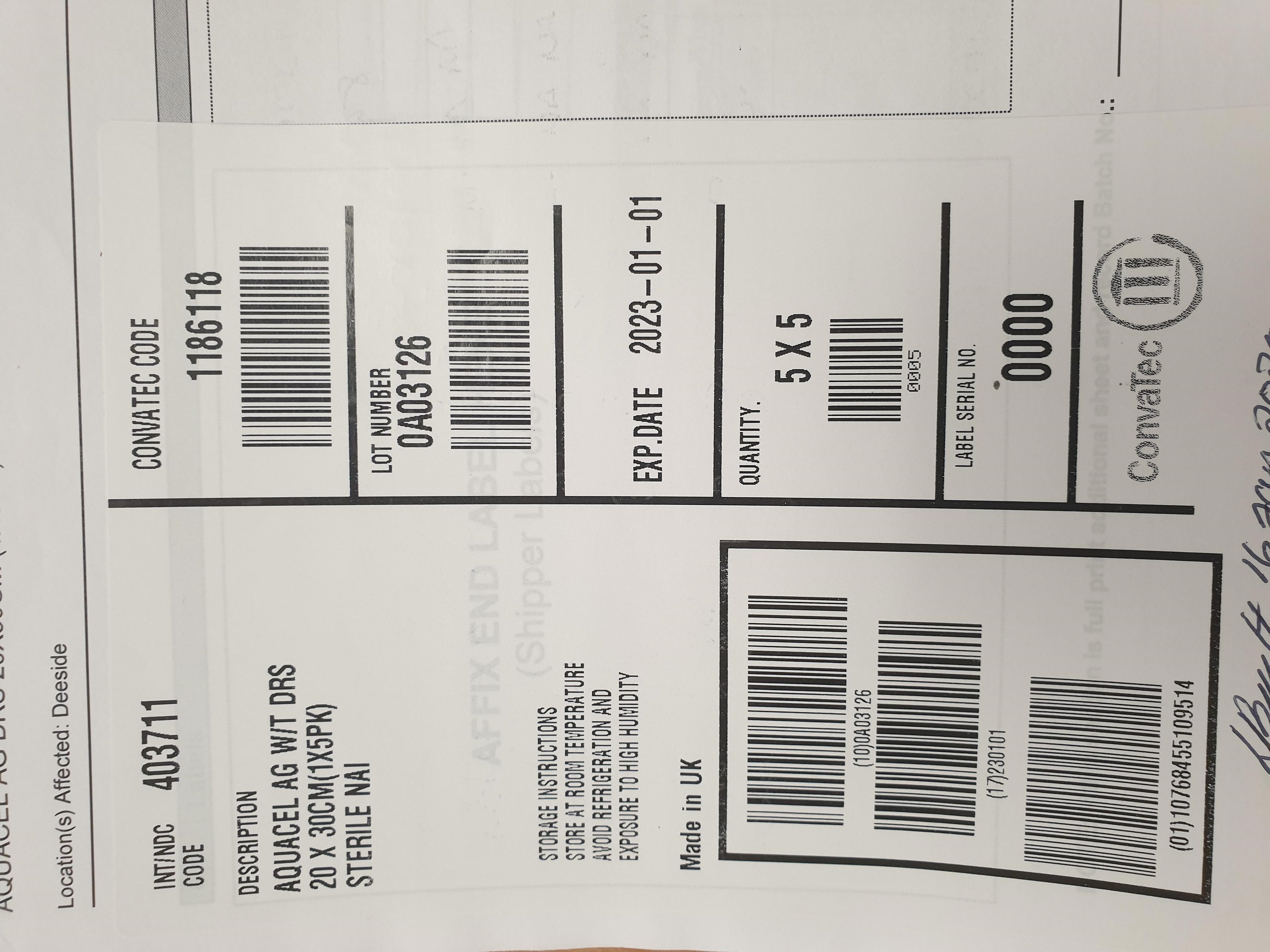 The market unit labelling will include the product REF/ICC code and the product LOT number (see example to the right).Front of Carton:                                                  Back of Carton: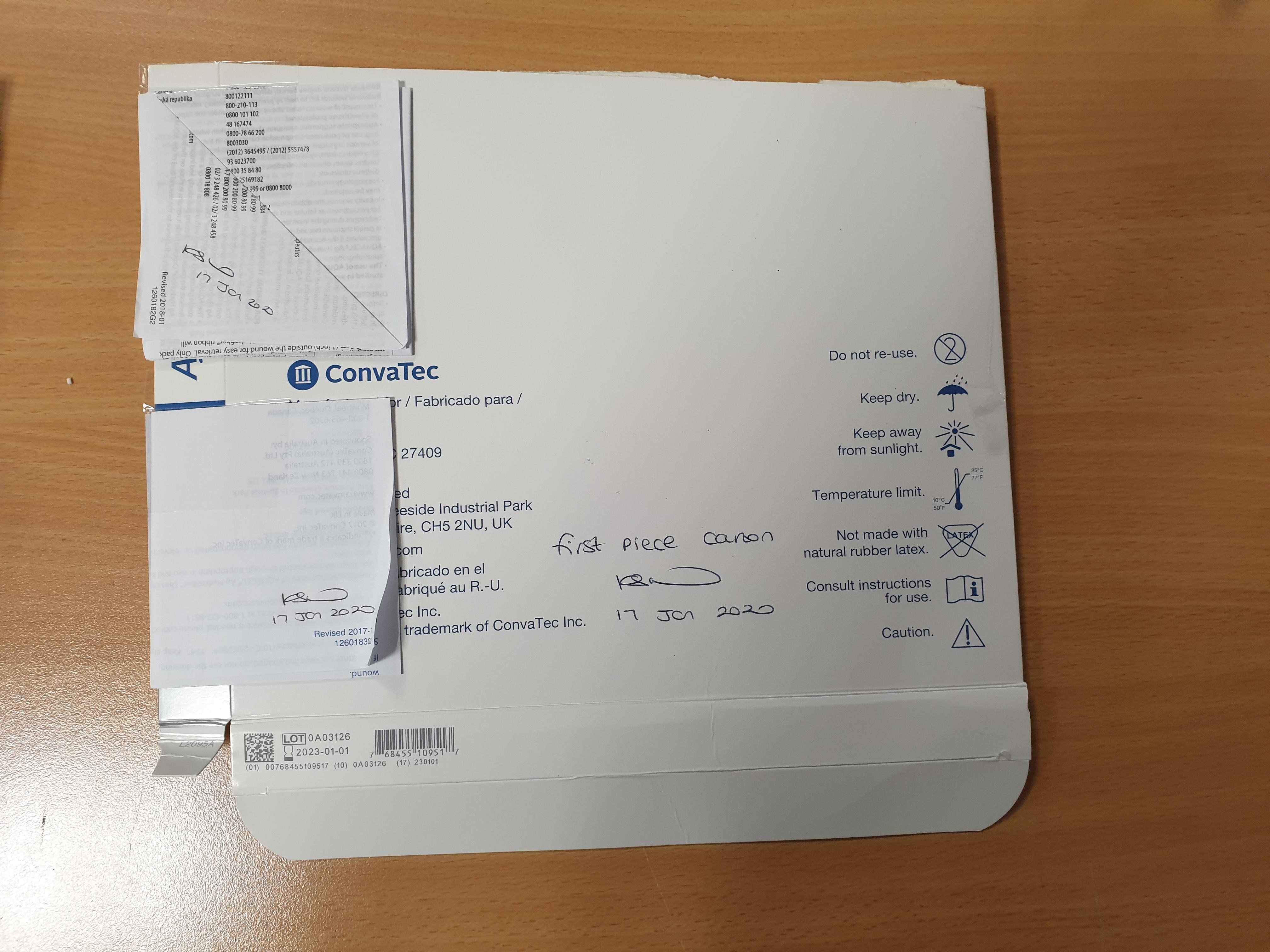 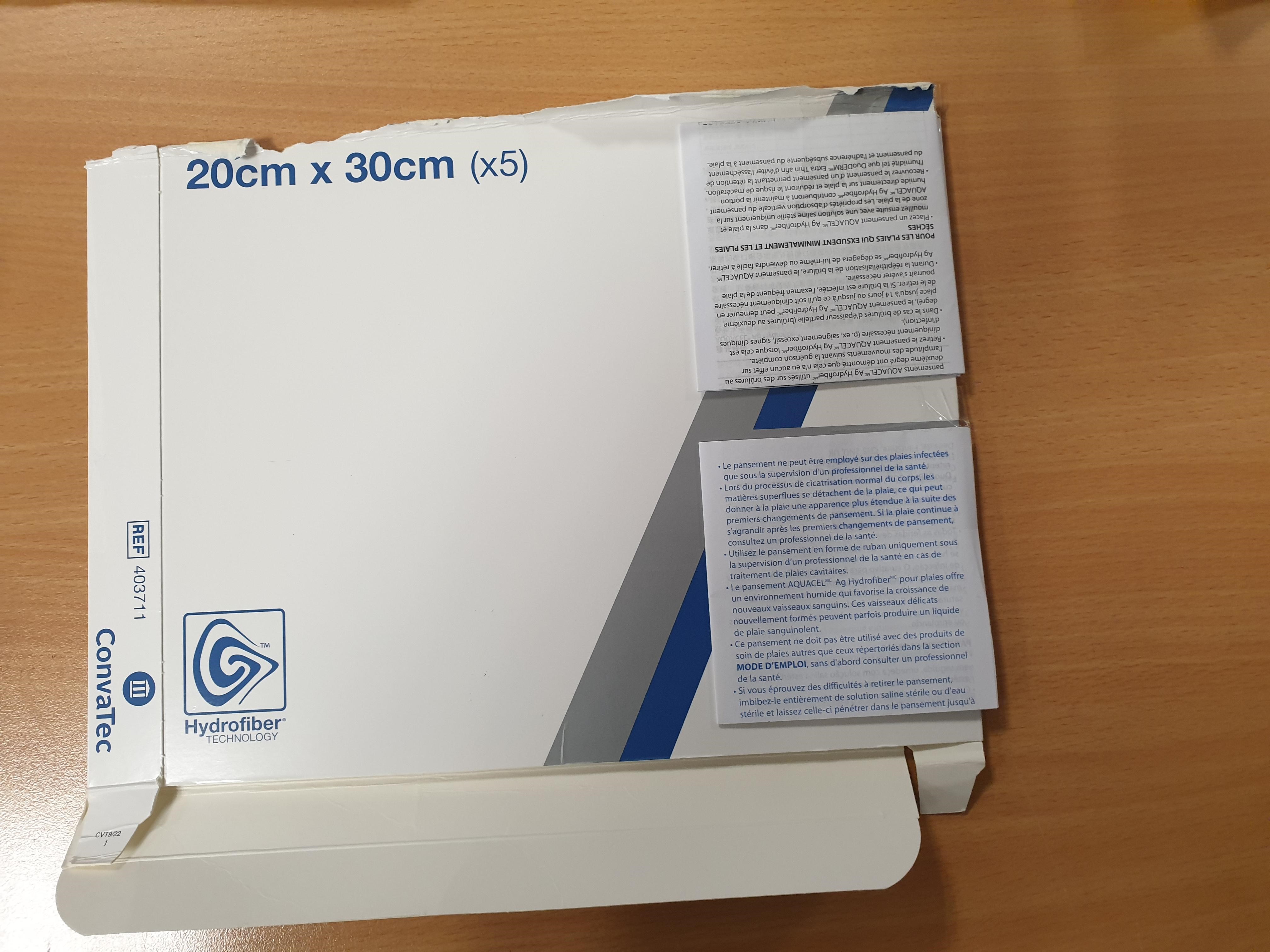 Foil Packaging:                  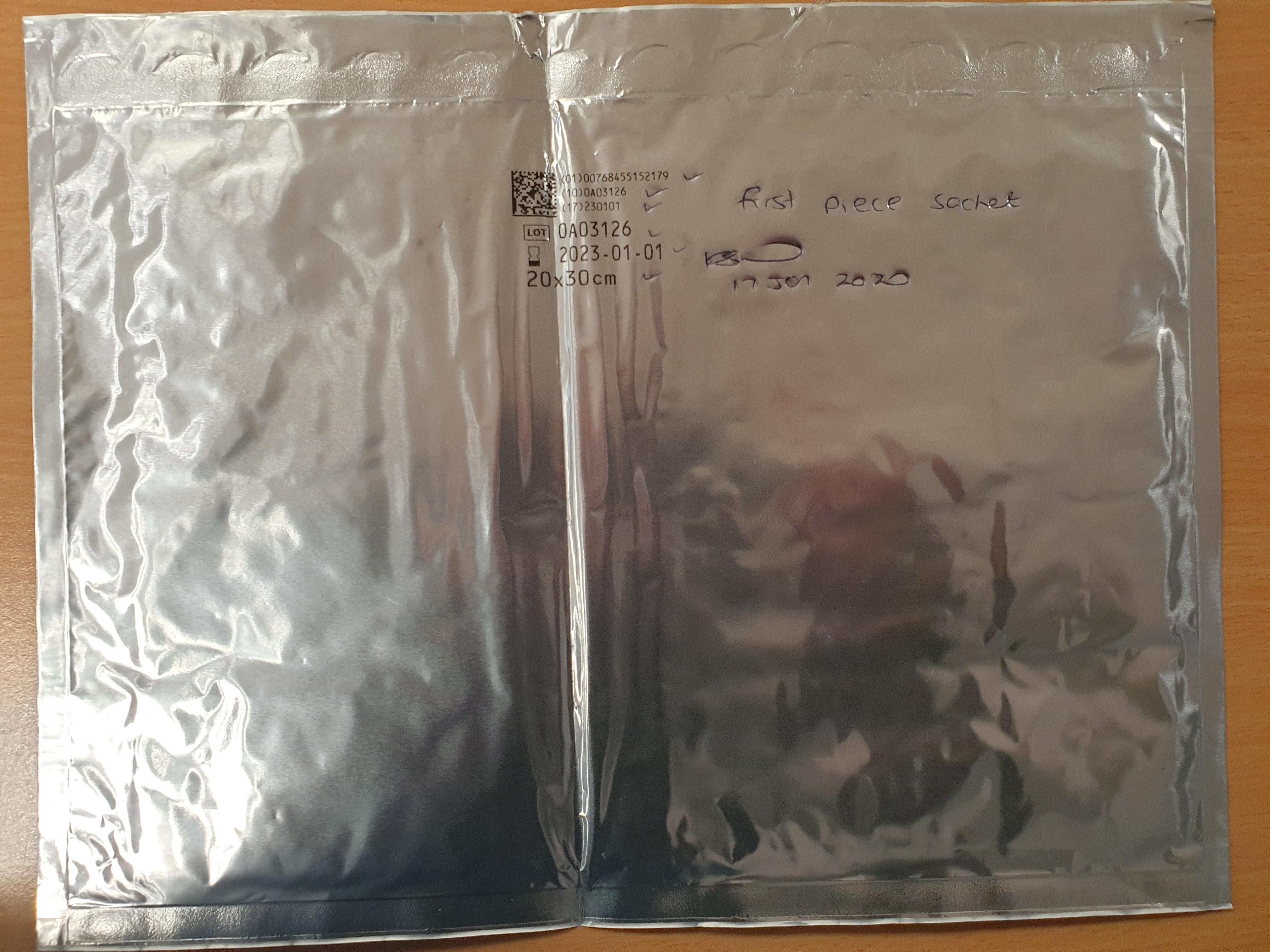 